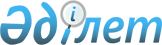 О внесении изменений и дополнений в постановление Правительства Республики Казахстан от 9 сентября 2004 года N 949
					
			Утративший силу
			
			
		
					Постановление Правительства Республики Казахстан от 25 апреля 2005 года
N 386. Утратило силу постановлением Правительства Республики Казахстан от 14 апреля 2009 года № 512



      


Сноска. Утратило силу постановлением Правительства РК от 14.04.2009 


 № 512 


 (порядок введения в действие см. 


 п. 5 


).



      Правительство Республики Казахстан 

ПОСТАНОВЛЯЕТ:





      1. Внести в 
 постановление 
 Правительства Республики Казахстан от 9 сентября 2004 года N 949 "О некоторых вопросах компенсации повышения тарифов абонентской платы за телефон" (САПП Республики Казахстан, 2004 г., N 34, ст. 455) следующие изменения и дополнения:



      пункты 2-1, 2-2, 2-3 исключить;



      в Правилах компенсации повышения тарифов абонентской платы за телефон социально защищаемым категориям граждан, являющихся абонентами городских сетей телекоммуникаций, утвержденных указанным постановлением:



      по всему тексту:



      после слов "целевые", "Целевые" и "целевых" дополнить словами "текущие" и "текущих" соответственно;



      в подпункте 3) пункта 1:



      после слова "городские" дополнить словом "(районные)";



      слова "(районные в городах Астане и Алматы)" исключить;



      в пунктах 3, 5, 8 после слов "городские", "Городские" дополнить словом "(районные)".




      2. Настоящее постановление вводится в действие со дня его первого официального опубликования.

      

Премьер-Министр




      Республики Казахстан


					© 2012. РГП на ПХВ «Институт законодательства и правовой информации Республики Казахстан» Министерства юстиции Республики Казахстан
				